Дидактический материал по трудовому воспитанию (предметно – схематические модели).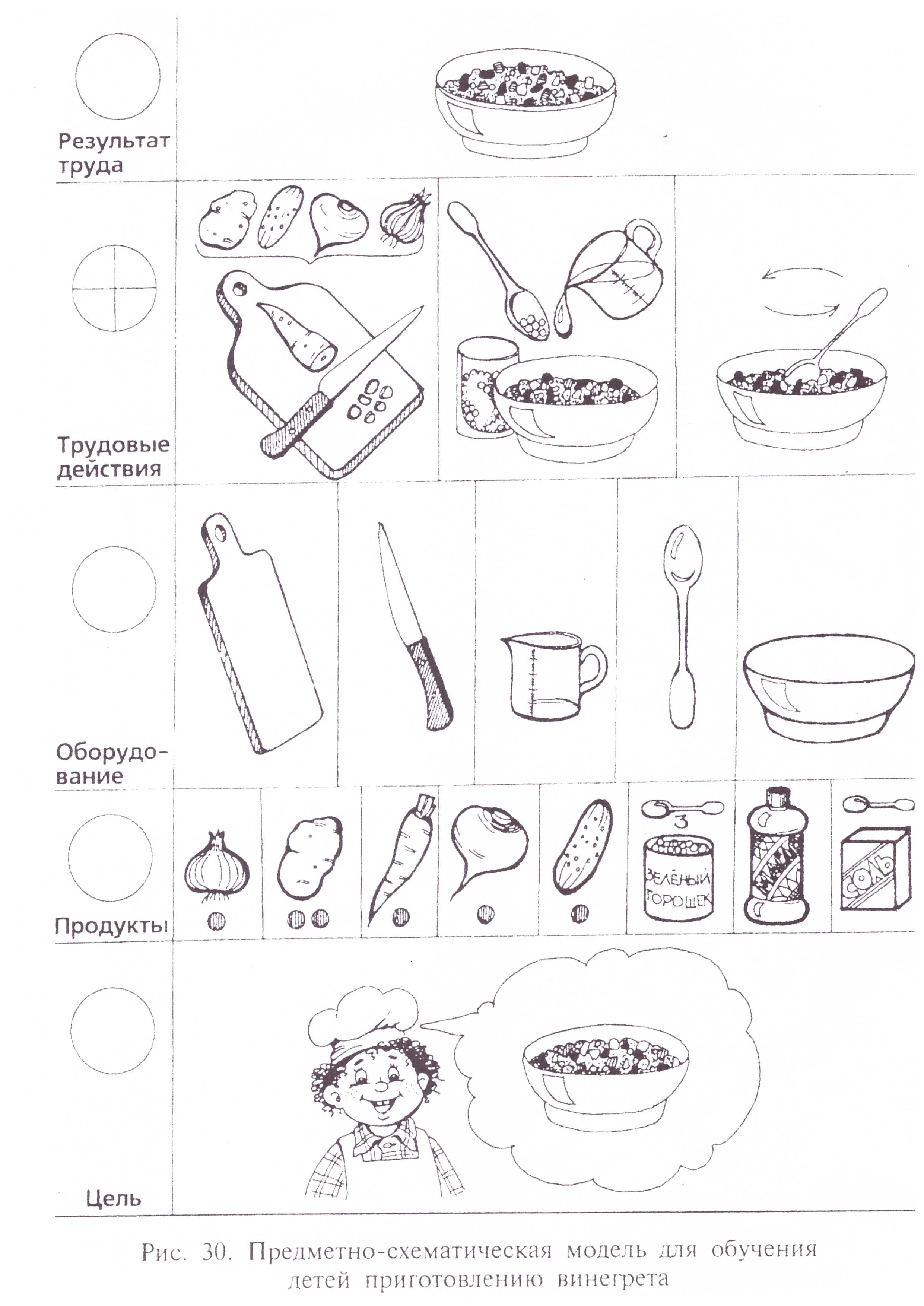 Воспитатель: Анисимова Н.Е.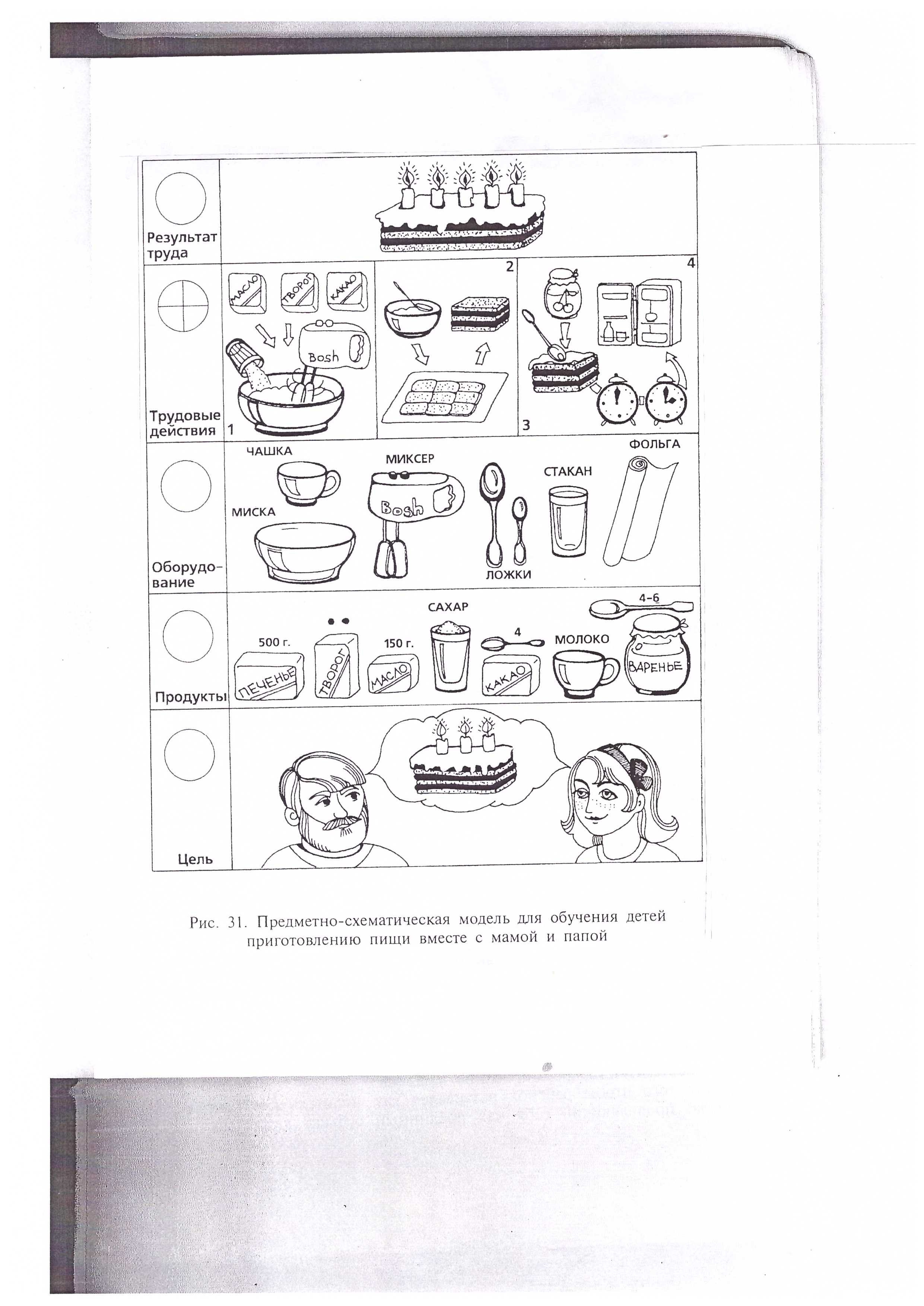 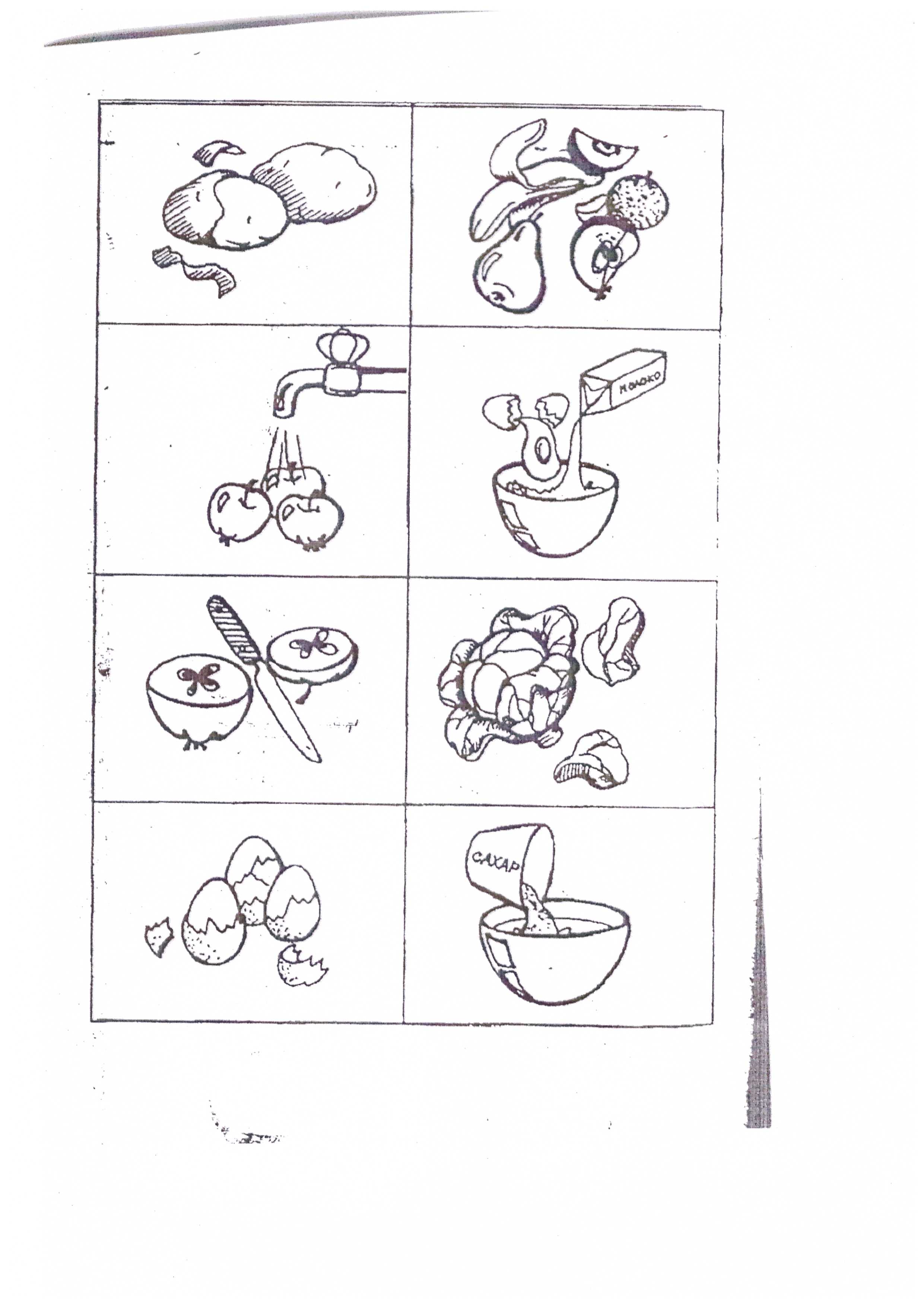 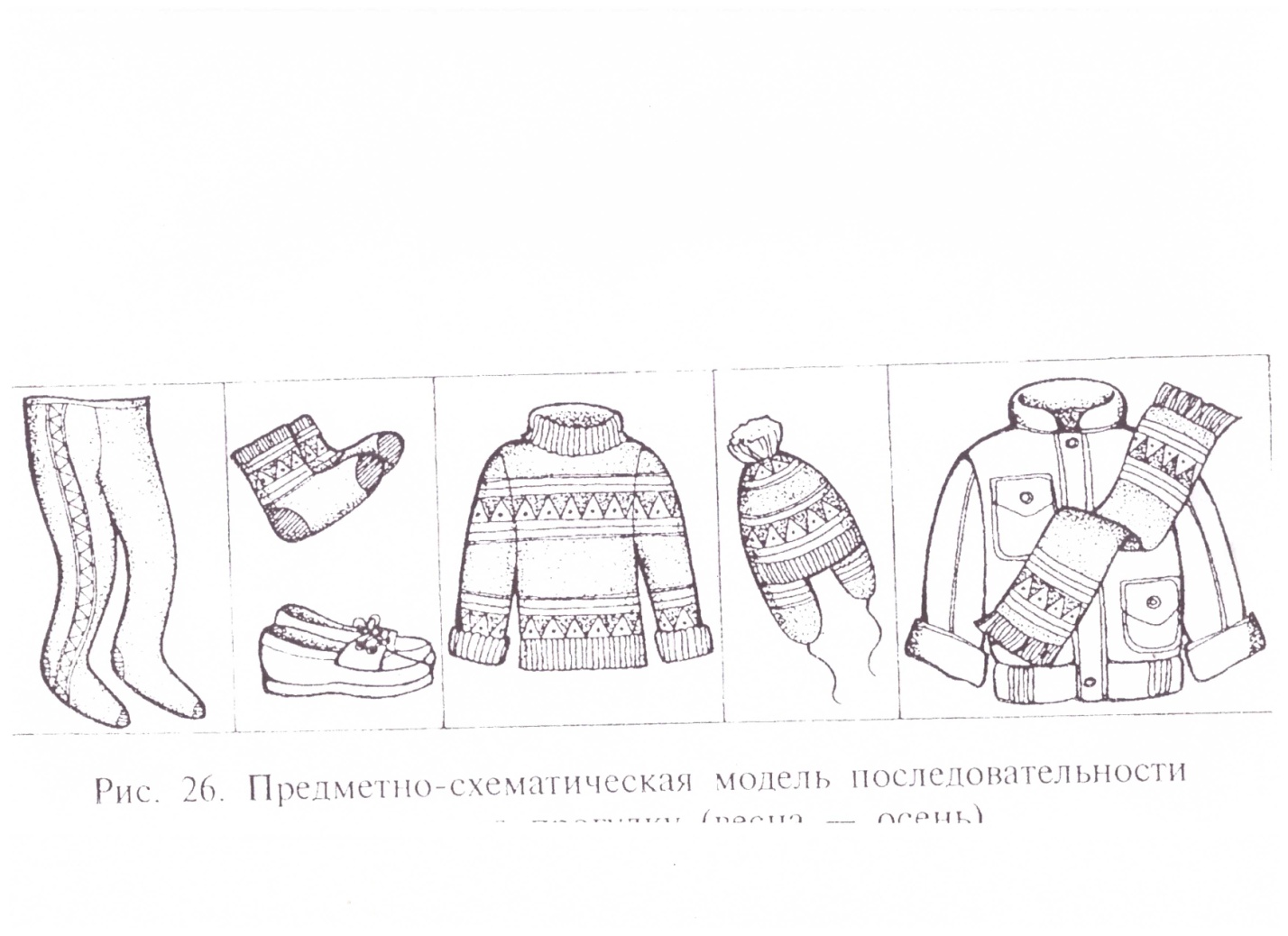 Предметно – схематическая модель последовательности одевания (весна, осень)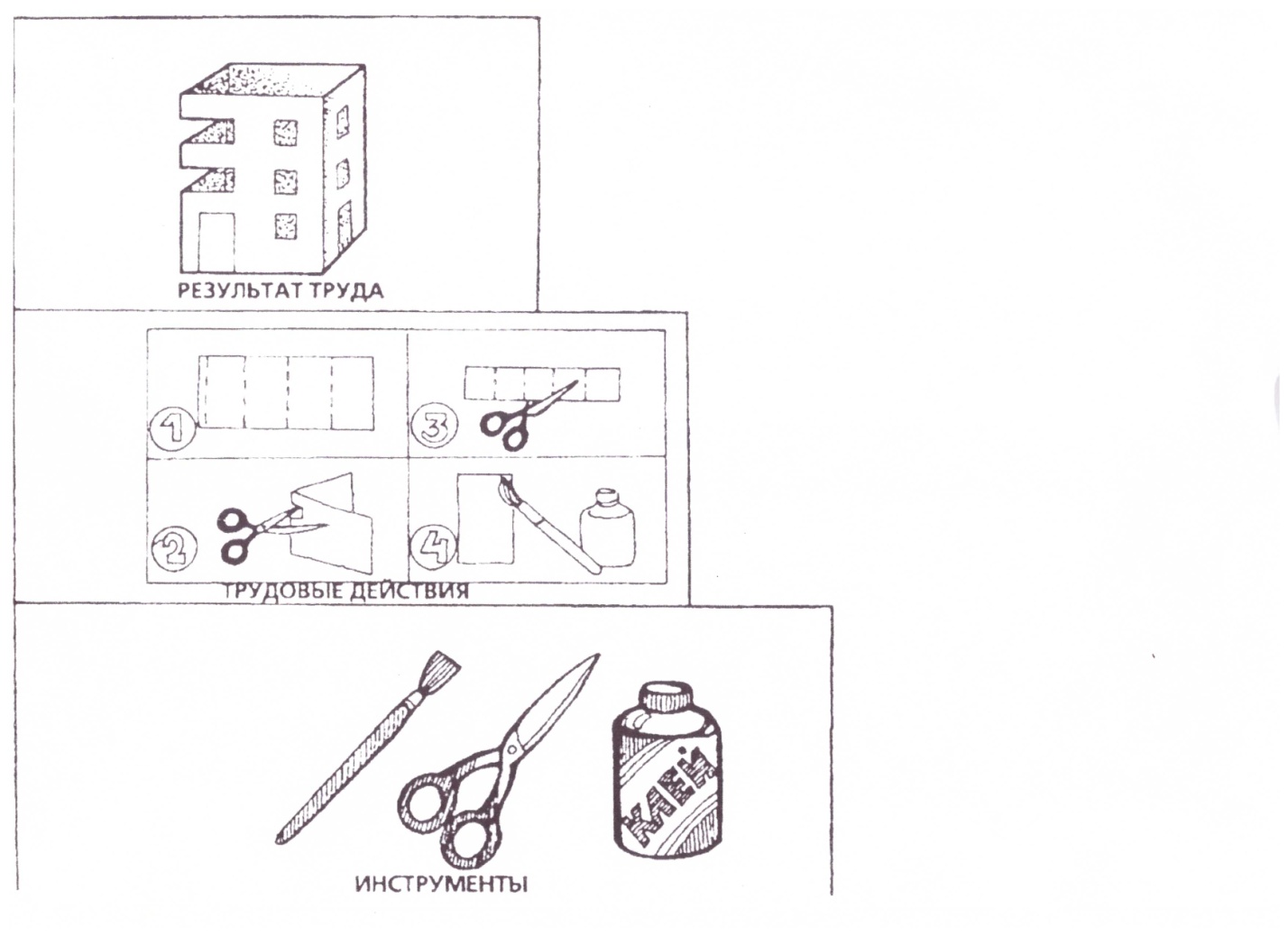 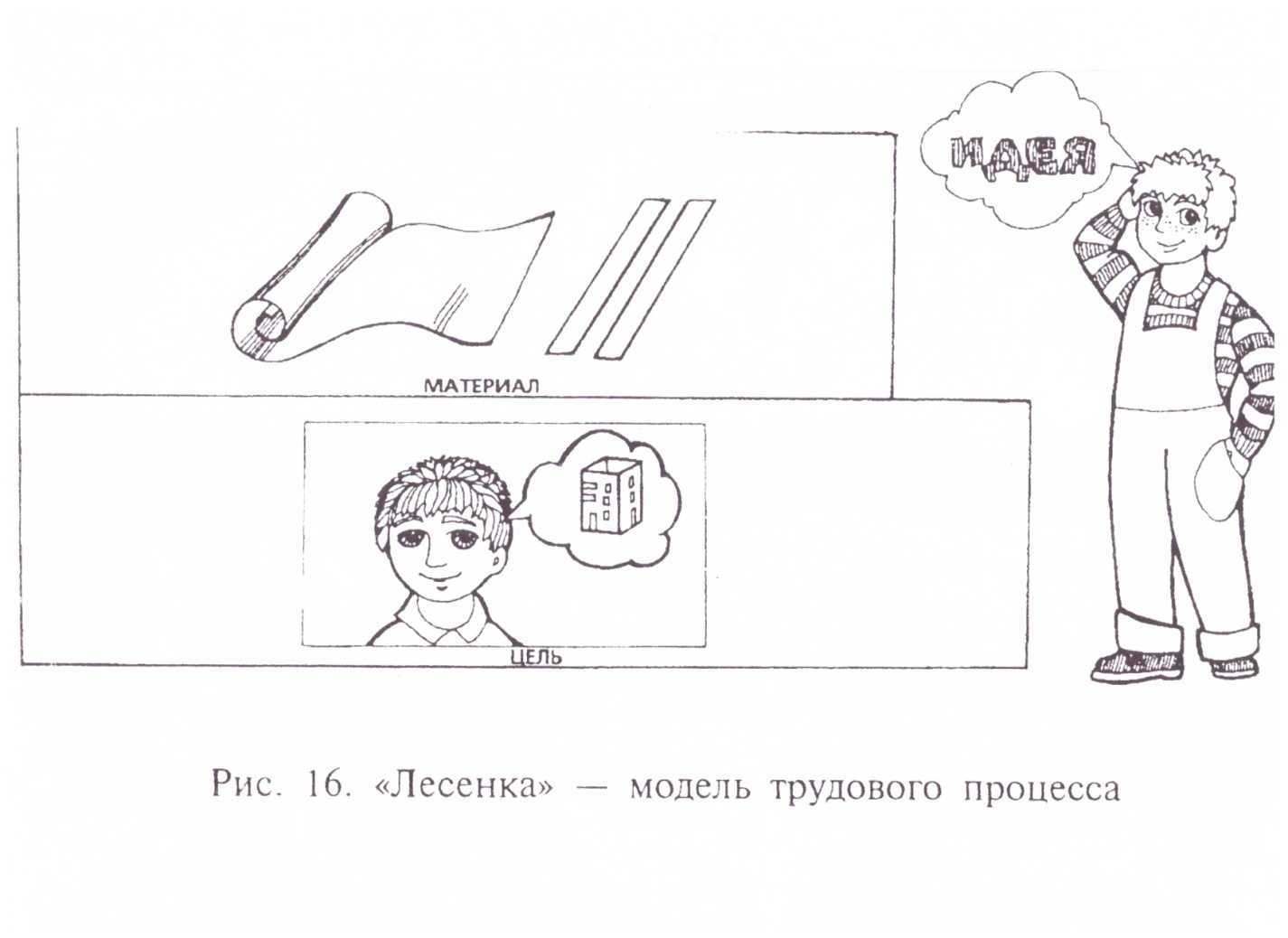 Схема трудовых действий при изготовлении модели дома.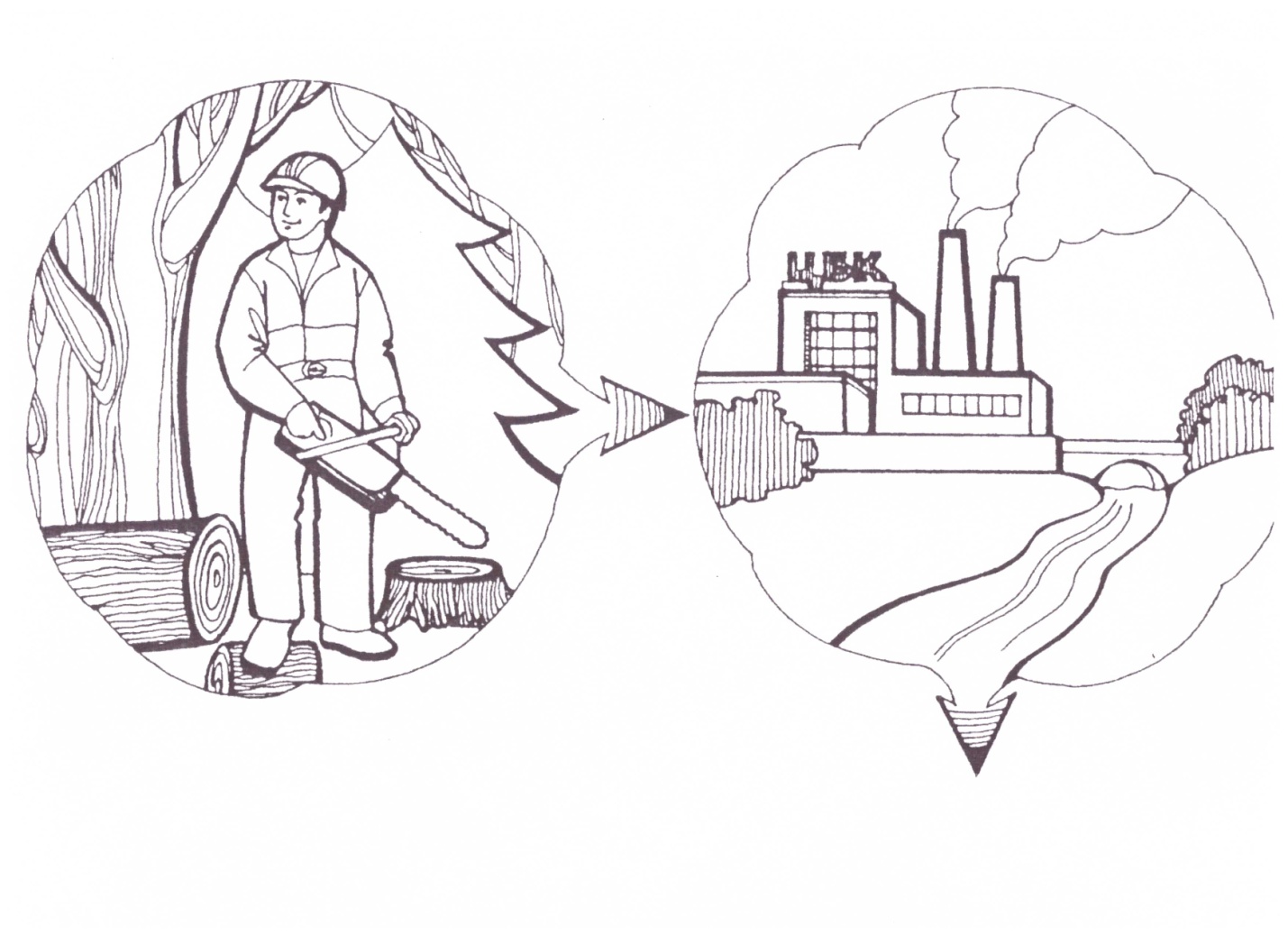 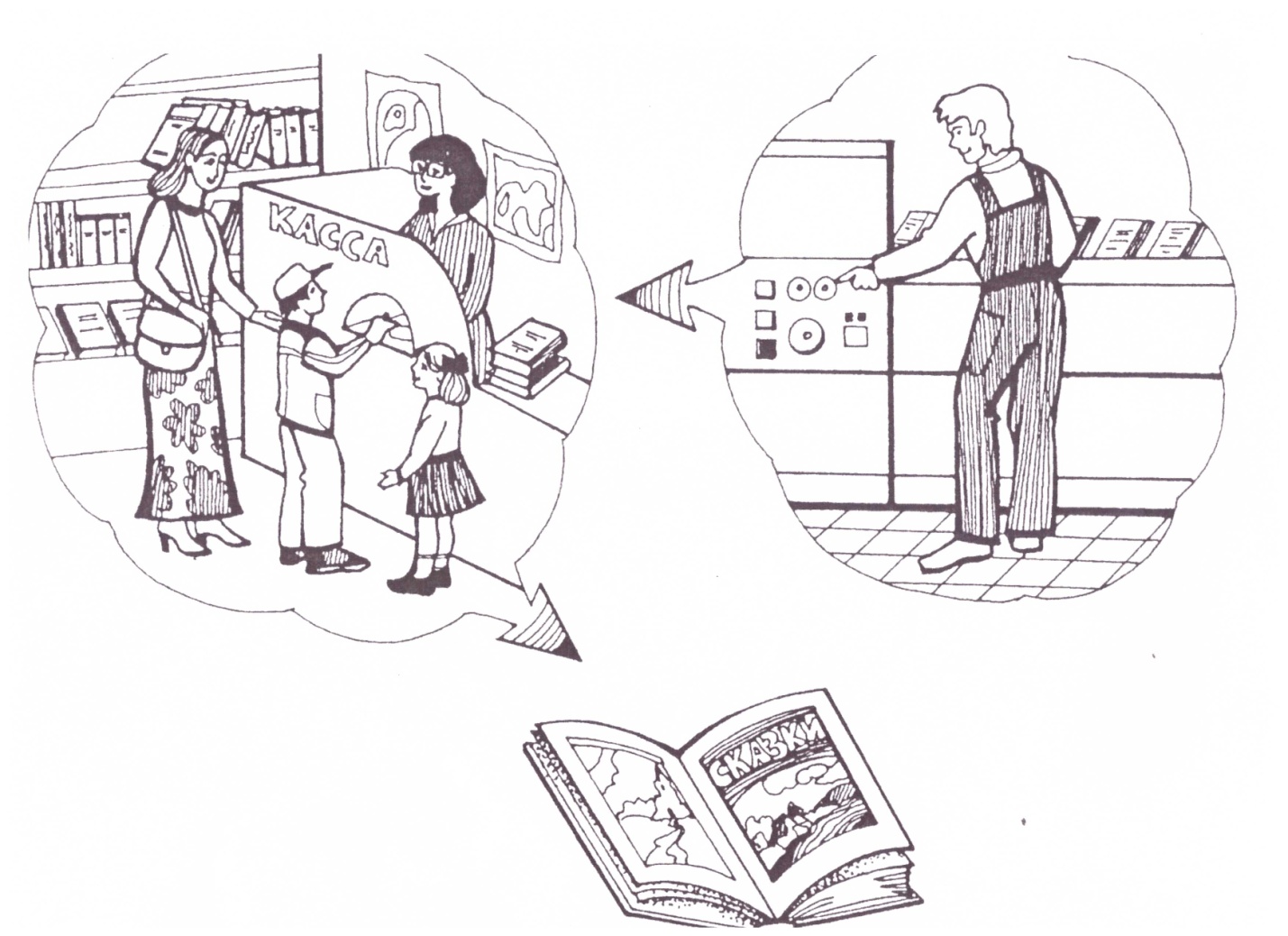 Схема трудовых действий при изготовлении книги.